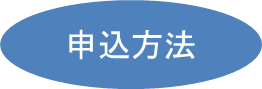 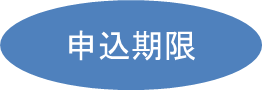 企業名・団体名企業名・団体名所在地所在地電話番号ＦＡＸ番号ＦＡＸ番号E-mail参加者※ オンライン参加の場合は、視聴者ごとのメールアドレスの登録が必要です。役職名役職名氏　名氏　名参加方法いずれかに〇参加方法いずれかに〇ｵﾝﾗｲﾝ参加用登録ﾒｰﾙｱﾄﾞﾚｽ参加者※ オンライン参加の場合は、視聴者ごとのメールアドレスの登録が必要です。来場 / ｵﾝﾗｲﾝ来場 / ｵﾝﾗｲﾝ参加者※ オンライン参加の場合は、視聴者ごとのメールアドレスの登録が必要です。来場 / ｵﾝﾗｲﾝ来場 / ｵﾝﾗｲﾝ参加者※ オンライン参加の場合は、視聴者ごとのメールアドレスの登録が必要です。来場 / ｵﾝﾗｲﾝ来場 / ｵﾝﾗｲﾝ